PRESS COVERAGE-World Day of Remembrance –Uttar Pradesh HINDUSTAN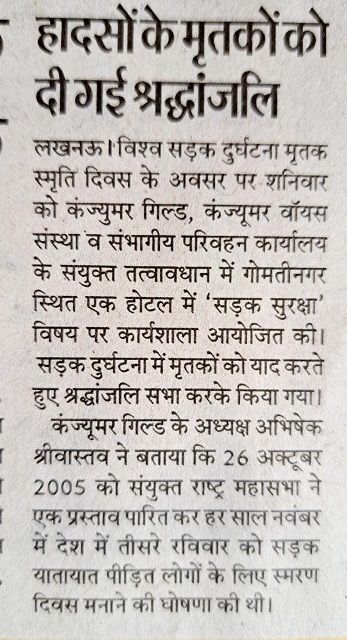 RASTRIYA SAHARA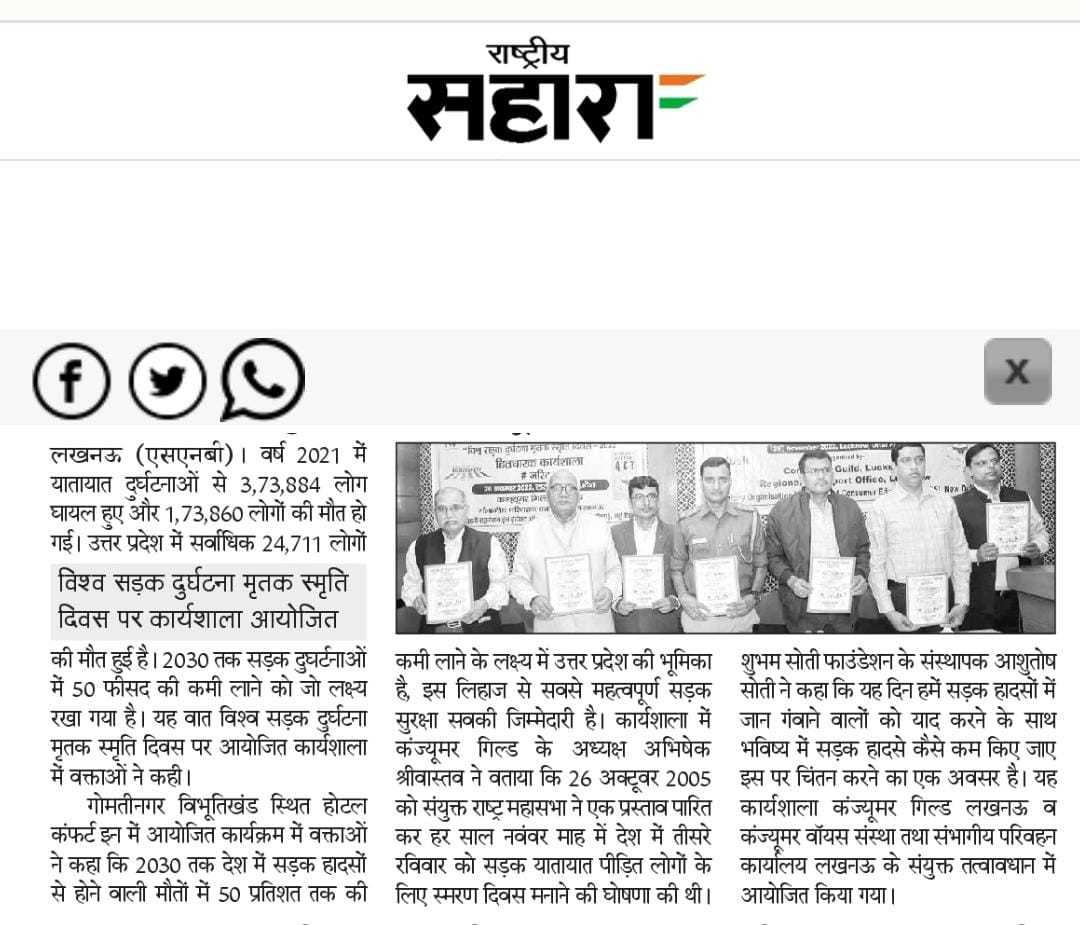 AMAR UJALA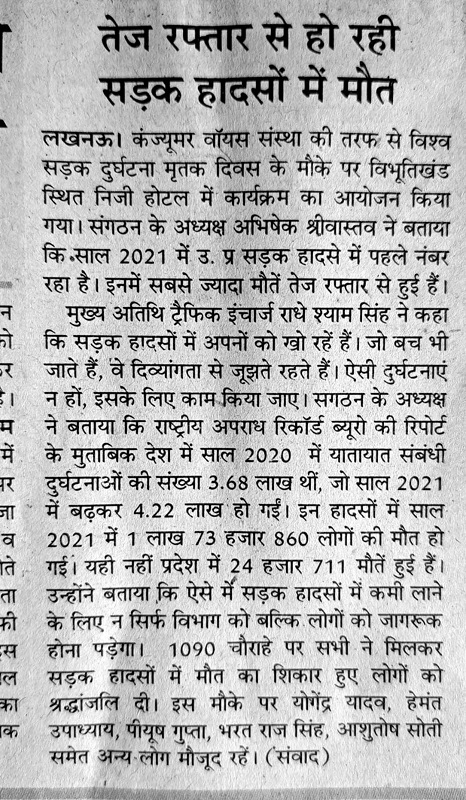 SHAURYA KESARI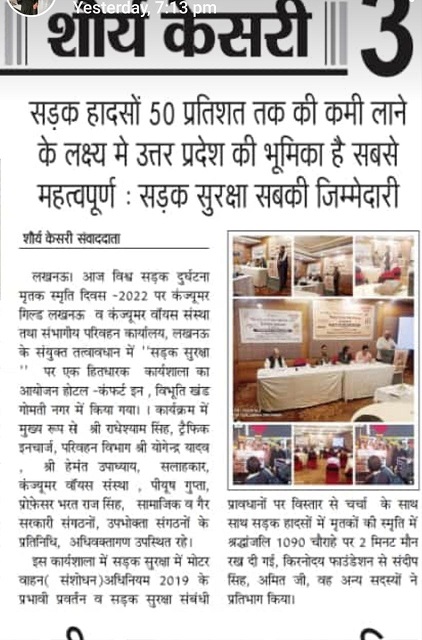 KHABAR DRISHTIKON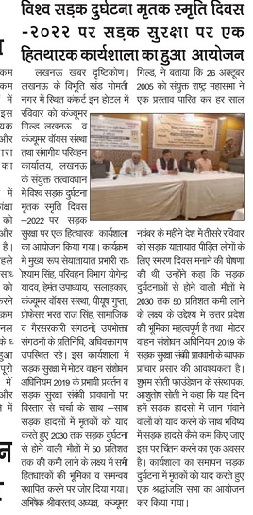 LUCKNOW SUPERFAST 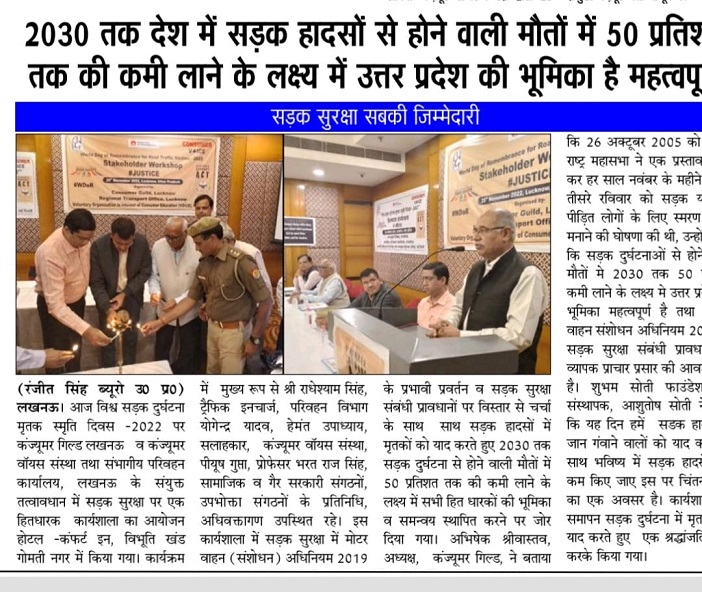 DAILY NEWS ACTIVIST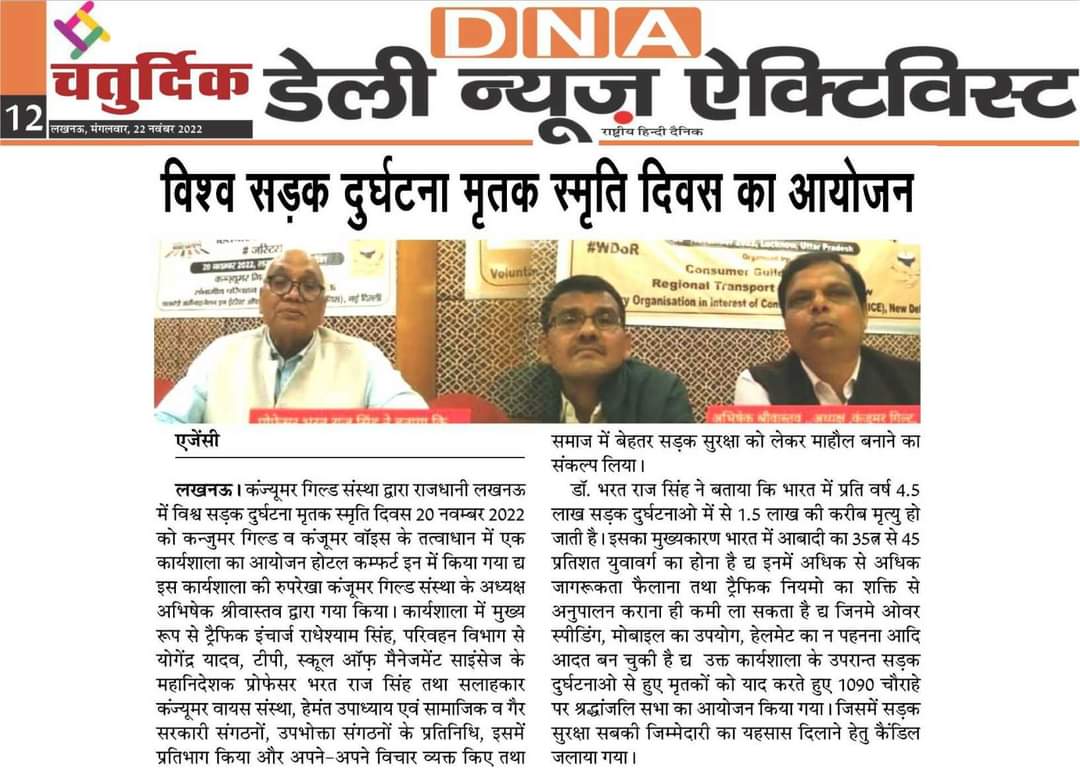 LOKMITRA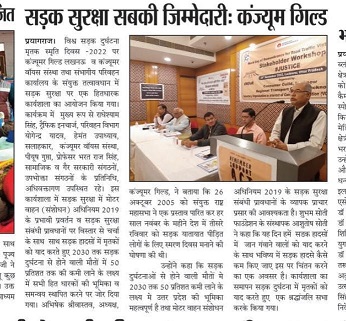 BIJNAUR TODAY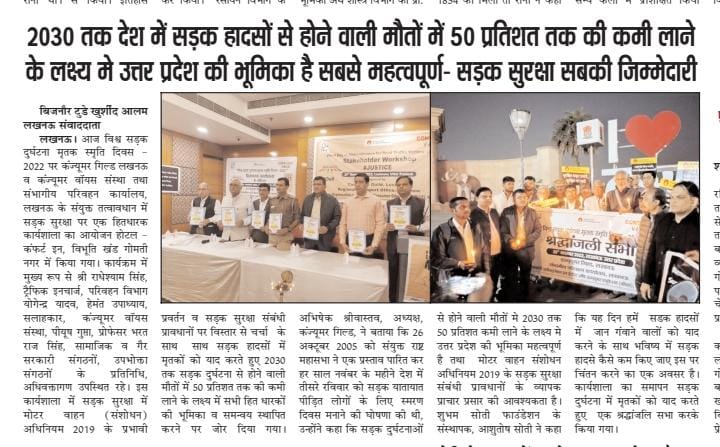 MOHAN DHARA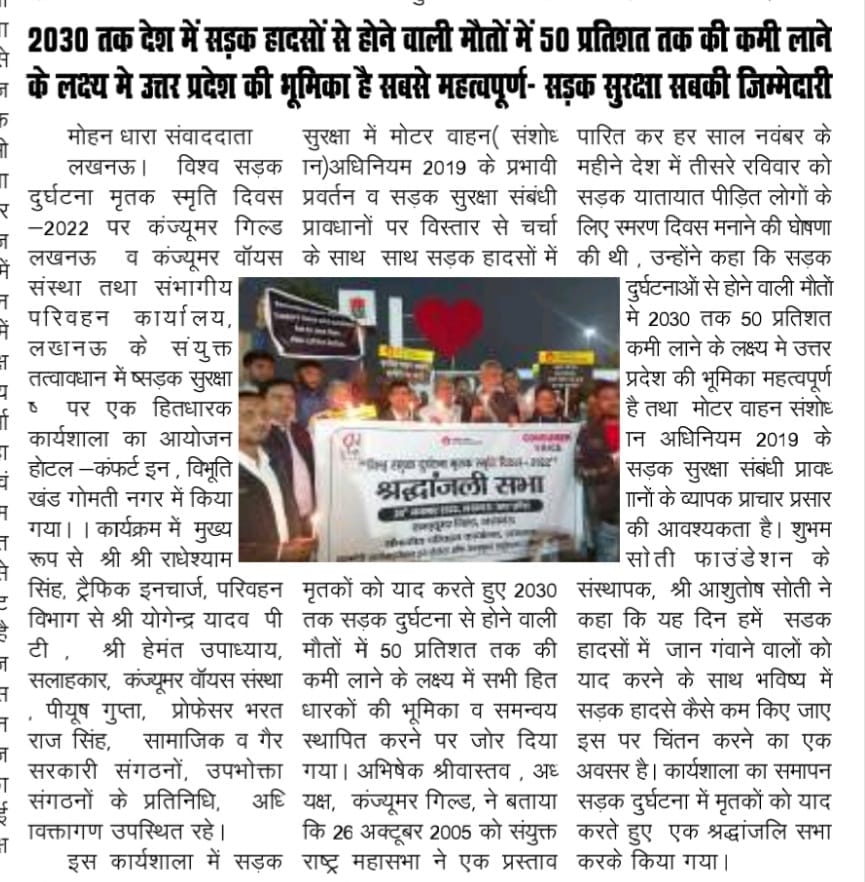 JANMAT TODAY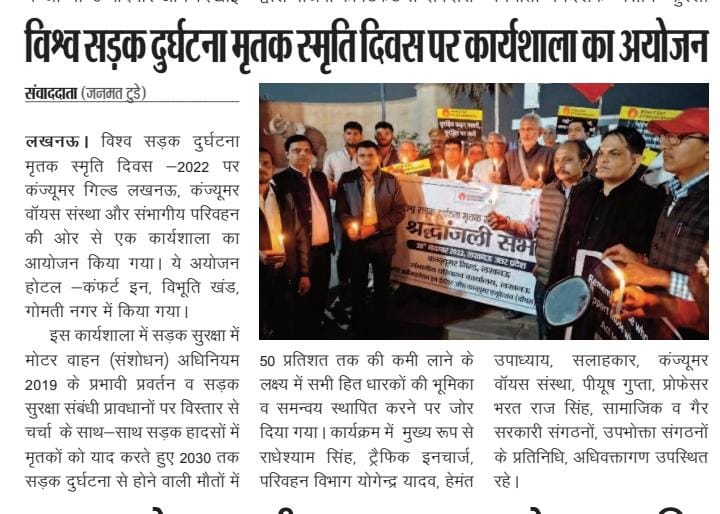 sherebalia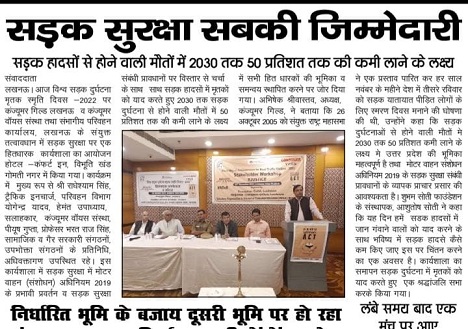 AMRIT VICHAR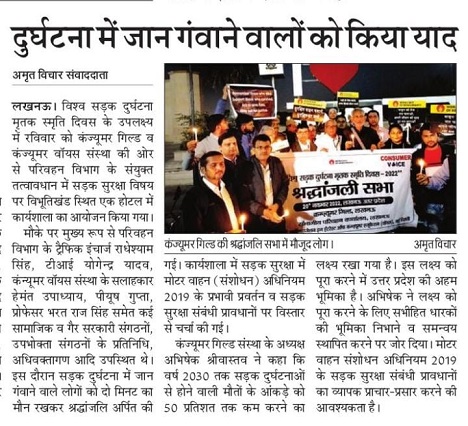 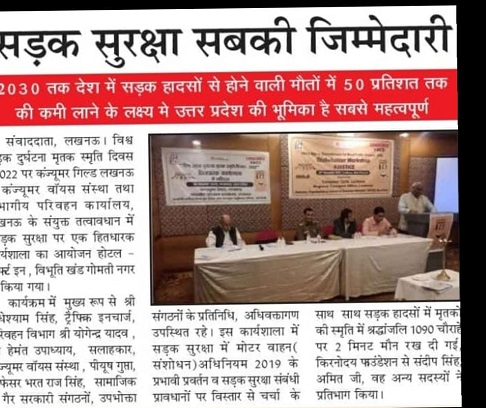 GHATNAYEIN DAILY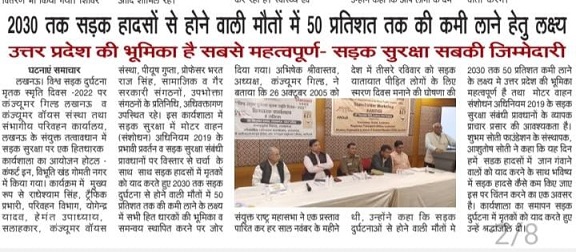 Electronic Media- ANI, UP SUPERFAST AND FEW LOCAL NEWS PORTALS ALSO COVERED THE WDR EVENT AT LUCKNOW.